PORTUGUÊS – INTERPRETAÇÃO DE TEXTO – PARTE 1 De todos os animais brasileiros ameaçados de extinção, ele é o que mais chama a atenção internacional. É o símbolo da conservação do meio ambiente no país. Outra dica: a sua juba é de leão, mas o tamanho de esquilo. Já sabe quem é?  O mico-leão é um animal encontrado somente no Brasil, em regiões de Mata Atlântica. Faz parte do grupo dos primatas, o mesmo dos macacos. Mas é bem menor que seus primos – o adulto mede cerca de 60 cm da cabeça até a ponta da cauda, pesando entre 360 e 710 gramas, enquanto o filhote geralmente pesa em torno de 60 gramas.  Os micos-leões têm o pelo dourado ou preto. Possuem garras que são usadas para cavar e procurar raízes e insetos, mas eles também comem frutas, gomas de árvores, ovos e pequenos animais, como pássaros e lagartos. Na natureza, vivem, em média, de oito a quinze anos. Em cativeiro, no entanto, podem chegar a 30 anos de idade! Como animais territorialistas, os micos-leões andam em grupos de quatro a seis indivíduos, que escolhem uma parte da floresta para viver e defendem essa área da invasão de outros grupos. Ao cair da tarde, gostam de se refugiar em ocos de árvores ou em emaranhados de cipós e bromélias – hora de dormir!  A época de reprodução ocorre uma ou duas vezes por ano: o primeiro período vai de setembro a novembro e o segundo de janeiro a março. A gravidez da fêmea dura pouco mais de quatro meses e a cada gestação nasce de um a três filhotes. O recém-nascido é cuidado tanto pela mãe quanto pelo pai. Para se proteger dos seus predadores, os micos-leões se comunicam uns com os outros emitindo sons específicos, que indicam a presença de onças, cobras, gaviões e outras aves de rapina (caçadoras). Mas a maior ameaça à sobrevivência deles tem sido, mesmo, o bicho-homem. 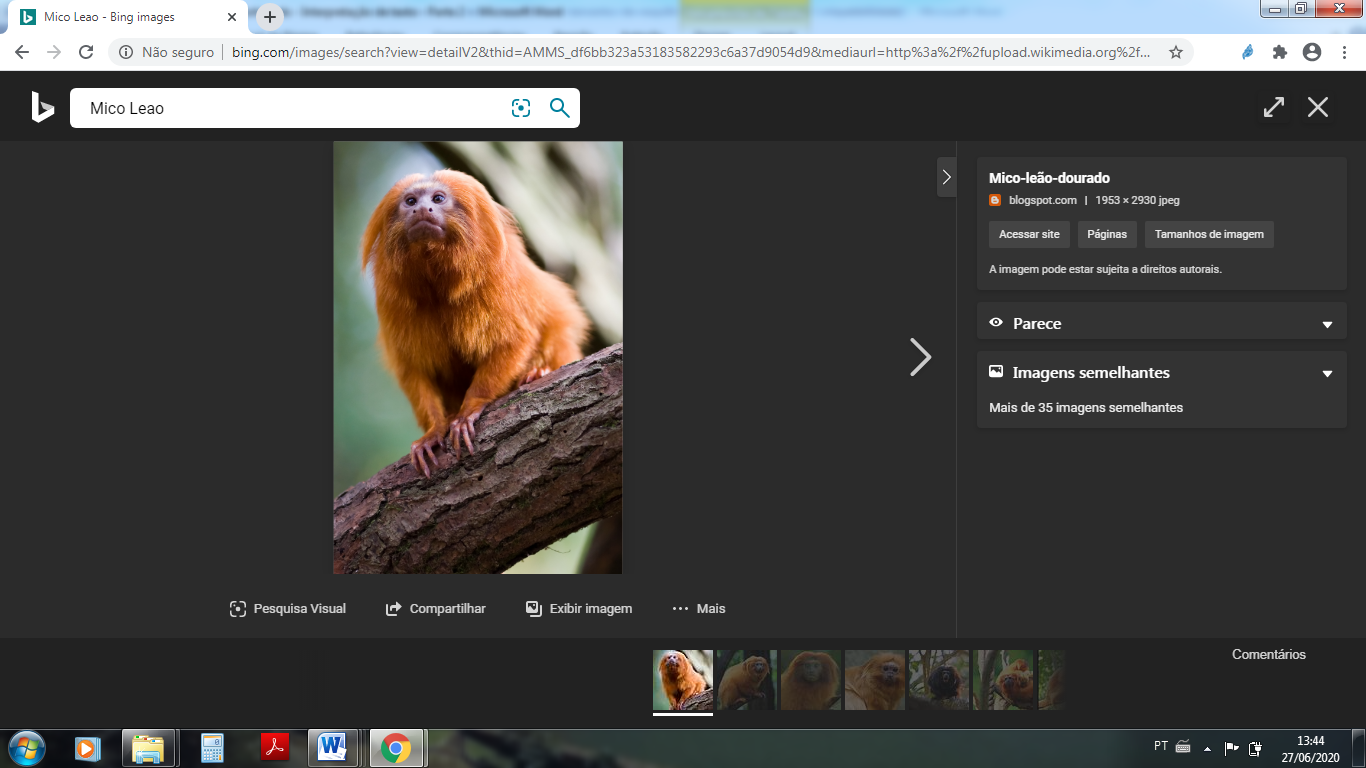 PROPOSTA: 1. Leia o texto . 2. Grife tudo o que você achar muito importante no texto.  3. Escreva no quadro a seguir o que você entendeu sobre cada parágrafo. 4. Na última linha, escreva a sua opinião sobre o texto. Título do textoParágrafo 1Parágrafo 2Parágrafo 3Parágrafo 4Parágrafo 5Parágrafo 6Sua opinião